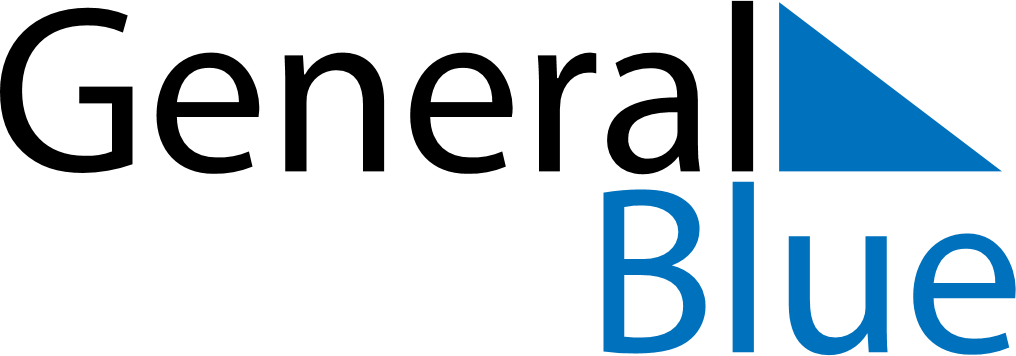 December 2024December 2024December 2024December 2024December 2024December 2024Gaellivare, Norrbotten, SwedenGaellivare, Norrbotten, SwedenGaellivare, Norrbotten, SwedenGaellivare, Norrbotten, SwedenGaellivare, Norrbotten, SwedenGaellivare, Norrbotten, SwedenSunday Monday Tuesday Wednesday Thursday Friday Saturday 1 2 3 4 5 6 7 Sunrise: 9:48 AM Sunset: 1:04 PM Daylight: 3 hours and 15 minutes. Sunrise: 9:52 AM Sunset: 1:00 PM Daylight: 3 hours and 7 minutes. Sunrise: 9:57 AM Sunset: 12:57 PM Daylight: 2 hours and 59 minutes. Sunrise: 10:01 AM Sunset: 12:53 PM Daylight: 2 hours and 51 minutes. Sunrise: 10:06 AM Sunset: 12:49 PM Daylight: 2 hours and 43 minutes. Sunrise: 10:10 AM Sunset: 12:46 PM Daylight: 2 hours and 35 minutes. Sunrise: 10:14 AM Sunset: 12:42 PM Daylight: 2 hours and 28 minutes. 8 9 10 11 12 13 14 Sunrise: 10:19 AM Sunset: 12:39 PM Daylight: 2 hours and 20 minutes. Sunrise: 10:23 AM Sunset: 12:36 PM Daylight: 2 hours and 12 minutes. Sunrise: 10:27 AM Sunset: 12:32 PM Daylight: 2 hours and 5 minutes. Sunrise: 10:31 AM Sunset: 12:29 PM Daylight: 1 hour and 58 minutes. Sunrise: 10:35 AM Sunset: 12:26 PM Daylight: 1 hour and 51 minutes. Sunrise: 10:39 AM Sunset: 12:24 PM Daylight: 1 hour and 45 minutes. Sunrise: 10:42 AM Sunset: 12:21 PM Daylight: 1 hour and 38 minutes. 15 16 17 18 19 20 21 Sunrise: 10:45 AM Sunset: 12:19 PM Daylight: 1 hour and 33 minutes. Sunrise: 10:49 AM Sunset: 12:16 PM Daylight: 1 hour and 27 minutes. Sunrise: 10:51 AM Sunset: 12:15 PM Daylight: 1 hour and 23 minutes. Sunrise: 10:54 AM Sunset: 12:13 PM Daylight: 1 hour and 19 minutes. Sunrise: 10:56 AM Sunset: 12:12 PM Daylight: 1 hour and 16 minutes. Sunrise: 10:57 AM Sunset: 12:12 PM Daylight: 1 hour and 14 minutes. Sunrise: 10:58 AM Sunset: 12:12 PM Daylight: 1 hour and 13 minutes. 22 23 24 25 26 27 28 Sunrise: 10:59 AM Sunset: 12:12 PM Daylight: 1 hour and 13 minutes. Sunrise: 10:59 AM Sunset: 12:13 PM Daylight: 1 hour and 14 minutes. Sunrise: 10:58 AM Sunset: 12:15 PM Daylight: 1 hour and 16 minutes. Sunrise: 10:57 AM Sunset: 12:17 PM Daylight: 1 hour and 20 minutes. Sunrise: 10:55 AM Sunset: 12:20 PM Daylight: 1 hour and 24 minutes. Sunrise: 10:53 AM Sunset: 12:22 PM Daylight: 1 hour and 28 minutes. Sunrise: 10:51 AM Sunset: 12:26 PM Daylight: 1 hour and 34 minutes. 29 30 31 Sunrise: 10:49 AM Sunset: 12:29 PM Daylight: 1 hour and 40 minutes. Sunrise: 10:46 AM Sunset: 12:33 PM Daylight: 1 hour and 46 minutes. Sunrise: 10:43 AM Sunset: 12:36 PM Daylight: 1 hour and 53 minutes. 